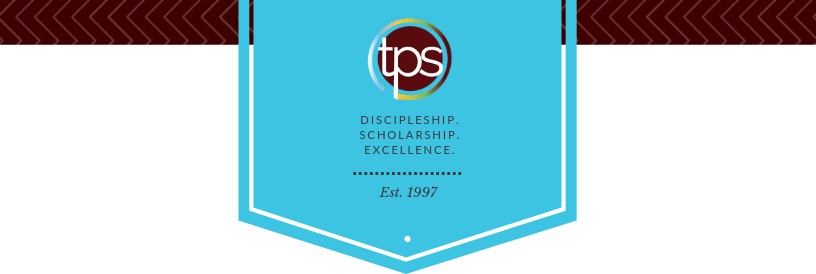 Writing 6 Exploration4543Readiness Assessment TestThank you for considering this course for your student. Here are some tips for success in the Readiness Assessment process.Please do not provide your student this assessment or its contents until you are ready for him or her to complete it in a single sitting with no books, notes, or outside help. It is intended to be a spot check of retained knowledge and skill.Make sure you have the latest version of this assessment. Ideally, please download it and have your student complete it within one week prior to enrollment.Completed Readiness Assessment materials for a course should be submitted immediately after you enroll in the course. Readiness Assessment materials must be submitted by uploading from the Family Account in the Enrolled Courses view. Readiness Assessment materials are not accepted through email.Visit Live Chat, or email TPS Support (support@pottersschool.org) for questions or assistance.Part I: Academic Background (to be completed by the parent)Age/GradeHow old will your student be as of October 1st of the academic enrollment year?What grade will your student be in at the start of this course?Related CourseworkPlease provide the title of the most recently completed (or in-progress) course in the same subject area or related subject area that might help assess academic readiness for this course:Course Name:What is the student’s in-progress or final course grade?What is the name of the course provider (e.g., taught at home, local co-op class, online course provider)?What is the name of the course curriculum (title and name of publisher of primary text if known)?Is the student on-track to complete the entire course/curriculum by the end of the current year (if in-progress)?How is the course evaluated? Is the work self-checked, parent-checked, or evaluated outside the home?Additional Background Is your student’s first language English or a different language? If different, what is his or her language background? (Note:  Most TPS classes are designed for native English speakers, but we also provide support at several levels for students whose first language is not English.)Is there additional information that might help us better know your student and understand his or her unique abilities and needs for the best course placement and academic outcome?Part II: Readiness Test (to be completed by the student with parent supervision)Please turn off any grammar or spelling check functions at this time. Section A: Writing SamplesIn the space provided below, please paste two compositions, ideally one fiction, one nonfiction, that your child has written recently.  Feel free to include any comments about them.Sample 1:Sample 2:Section A: Descriptive EssayParents, the descriptive essay written for this test helps the instructor assess how the child understands and uses the writing process; therefore, it is critical that parents give no help except encouragement to proofread and to give a best effort. Admission is not solely based on the correctness of composition or mechanics (spelling and punctuation). Please have your child do his/her best and submit it “warts and all!” Some of the best writers have “warty” pieces. Write a descriptive piece about a topic of your choice. Do not have anybody help you at any point in the process. It should be at least 3 paragraphs in length and can be fiction or non-fiction. Use your most interesting word choices and best sentence structures. Proofread carefully. This piece should be written for this readiness test and not something that you have written previously.Type your descriptive writing here:Section C: Grammar DiagnosticDo your best, but do not be concerned if you don’t know all the answers . The Grammar Diagnostic section must be fully completed, but it will not be used to determine placement in the Lit and Comp course. Write the letter of your choice on the answer sheet at the end of the document.Which group of words is a complete sentence?When friends get together for fun.Friends often get together for fun.Because friends often get together for fun.Which sentence is a run-on?Mary and Joe love to play chess, but Sarah and Billy prefer checkers.Mary and Joe love to play chess; however, Sarah and Billy prefer checkers.Mary and Joe love to play chess but Sarah and Billy prefer checkers.Which word group is a fragment?When the children play board games.Mary and Joe love chess.Sarah and Billy prefer checkers.Which sentence is compound?Mary, Joe, Sarah, and Billy love to play chess and checkers together any time of day.Whenever Mary and Joe play chess in the morning, Sarah and Billy prefer they play checkers with them at night.Mary and Joe love to play chess early in the morning, but Sarah and Billy prefer checkers late at night.Which sentence is simple?Mary, Joe, Sarah, and Billy love to play chess and checkers together any time of day.Whenever Mary and Joe play chess in the morning, Sarah and Billy prefer they play checkers with them at night.Mary and Joe love to play chess early in the morning, but Sarah and Billy prefer checkers late at night.What part of speech is the red word in the following sentence? Mary and Joe love to play chess early in the morning, but Sarah and Billy prefer checkers late at night.NounPronounVerbAdjectiveAdverbPrepositionConjunctionWhat part of speech is the red word in the following sentence? Mary and Joe love to play chess early in the morning, but Sarah and Billy prefer checkers late at night.NounPronounVerbAdjectiveAdverbPrepositionConjunctionWhat part of speech is the red word in the following sentence? Mary and Joe love to play chess early in the morning, but Sarah and Billy prefer checkers late at night.NounPronounVerbAdjectiveAdverbPrepositionConjunctionWhat part of speech is the red word in the following sentence? Mary and Joe love to play chess early in the morning, but Sarah and Billy prefer checkers late at night.NounPronounVerbAdjectiveAdverbPrepositionConjunctionWhat part of speech is the red word in the following sentence? Mary and Joe love to play chess early in the morning, but Sarah and Billy prefer checkers late at night.NounPronounVerbAdjectiveAdverbPrepositionConjunctionWhat part of speech is the red word in the following sentence? Mary and Joe love to play chess early in the morning, but Sarah and Billy prefer checkers late at night. NounPronounVerbAdjectiveAdverbPrepositionConjunctionWhich sentence uses end punctuation properly?Mary and Joe play chess at night?Mary and Joe play chess at night.Mary and Joe play chess at night!Which sentence uses quotation marks properly?Mary said, “I want to play chess” at night.Mary said, “I want to play chess at night.”Mary said “I want to play chess at night.”Which sentence uses commas correctly?Mary, Joe, Sarah, and Billy love to play chess, and checkers together any time of day.Whenever Mary and Joe play chess in the morning Sarah and Billy prefer they play checkers with them at night.Mary and Joe love to play chess early in the morning, but Sarah and Billy prefer checkers late at night.Which sentence uses commas correctly?Mary, Joe, Sarah, and Billy love, to play chess and checkers together any time of day.Whenever Mary and Joe play chess in the morning, Sarah and Billy prefer they play checkers with them at night.Mary and Joe love to play chess early in the morning, Sarah and Billy prefer checkers late at night.Type the letter for the correct answer in its corresponding box below:1.4.7.10.13.2.5.8.11.143.6.9.12.15.